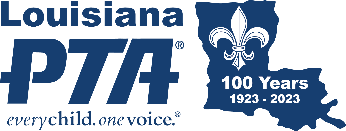 LAPTA “LOVE LOUISIANA”VIDEO CHALLENGEApplication Deadline: February 28, 2023	Submit Entres: https://form.jotform.com/221775295270157Winners Announced: March 25, 2023	Quantity Offered: 15 (Three/category)As Louisiana PTA observes its centennial celebration this year, we are kicking off the Love Louisiana Video Challenge to celebrate all things wonderful about Louisiana and our children’s education. LAPTA wants video submissions from students expressing what makes Louisiana special. There will be three winners in each of the Grade Categories: Primary (Pre-K - Grade 2), Intermediate (Grades 3-5), Middle School (Grades 6-8), High School (Grades 9-12) and Special Artist Category (students of all ages with an ADA Section 504). Winning videos will be shown at the LAPTA Centennial Celebration on March 25, 2023.Students will independently make a short film no longer than one minute with the “Love Louisiana” theme. The student producing the film is not required to appear in the film. All screenwriting, directing, and editing must be done by the student producer with original student footage. “Special Artist” students may have appropriate assistance as needed. The Local PTA Unit will pick three winners per Grade Category to forward to LAPTA for state award consideration by the deadline of February 28, 2023. An artist statement shall be included in the email submission. Include an explanation of the storyline or the significance of the film style. Entries will be judged on how well the student uses their artistic vision, originality, and creativity to portray the theme. Entries may include public places, well-known products, trademarks, or certain other copyrighted material only if it is nonessential to the subject matter of the piece. Only new videos inspired by the theme may be submitted. Each entry must be the original work of one student only. Video may not exceed one minute in length and 1,000 MB in file size. Use of background music must be cited.Local PTA Units are encouraged to share their winning videos on social media with the hashtags #LAPTA #LouisianaPTA and #LoveLouisianaChallenge.” 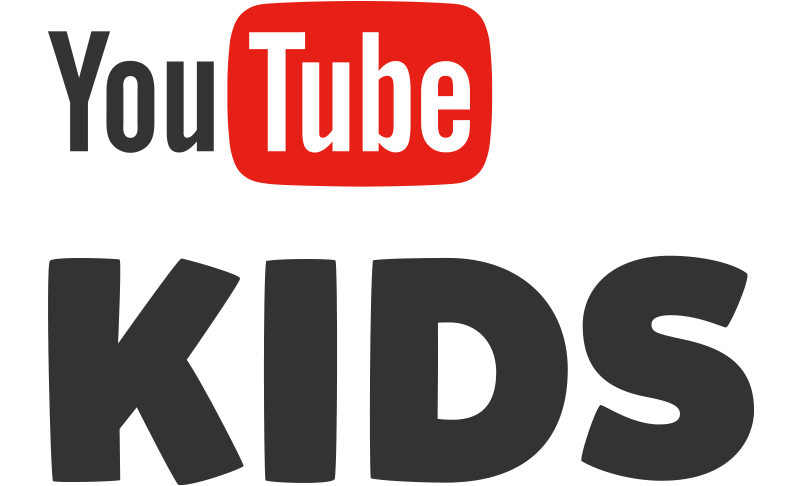 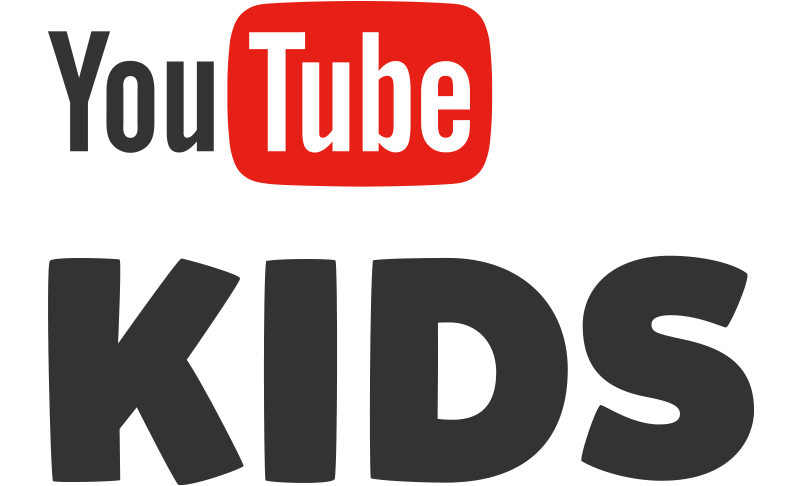 National PTA promotes safe digital and social media use. Talk regularly with your children about their digital lives and how they can be responsible and safe in all online activities. A wide range of tools and features on many social media apps help parents take an active role with safety options. Did you know YouTube Kids promotes mental health for the month of May? Search “YouTube Kids mental health” for videos.How the Local PTA Unit Submits Entries The deadline for Local PTA Units to submit three entries per Grade Category to LAPTA is February 28, 2023. Set your own deadline with your students to give yourself enough time to evaluate your submissions.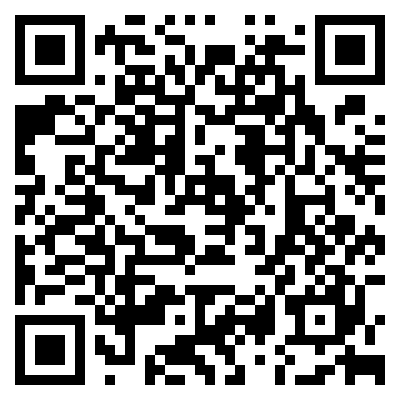 Go to https://form.jotform.com/221775295270157 or scan the QR Code. Complete the form and upload the video by February 28, 2023. Information you will need is PTA name, PTA LUR#, Grade Level Category, student producer name, grade, homeroom teacher, parent contact information, short artist statement, music citation, and video. Repeat for each winner from your school.See the Local PTA Sample Flyer on the next page. LOCAL PTA SAMPLE FLYER“LOVE LOUISIANA” VIDEO CHALLENGE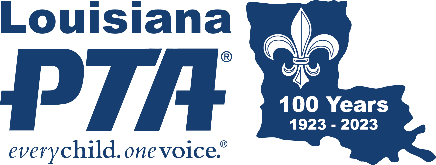 BY           PTAExample Deadline: February 10, 2023As Louisiana PTA observes its Centennial Celebration, it is kicking off the Love Louisiana Video Challenge to celebrate all things wonderful about Louisiana and our children’s education.         PTA wants video submissions from students expressing what makes Louisiana special. The winners will be entered into the Louisiana PTA Love Louisiana Video Challenge and shown at the LAPTA Centennial Celebration on March 25, 2023 in Baton Rouge! RULES  Videos can be produced on any video platform. Students will independently make a short video no longer than one minute with the “Love Louisiana” theme. All writing, directing, and editing must be done by the student producer with original student footage. Video may not exceed 1,000 MB in file size. Use of background music must be cited. Include an artist statement with an explanation of the storyline. Students may enter by their grade level or in the “Special Artist” Category (students of all ages with an ADA Section 504). Entries will be judged on how well the student uses their artistic vision, originality, and creativity to portray the theme. Deadline to submit a video is February 10, 2023. Winners will be announced on February 28, 2023. DIGITAL SAFETY  National PTA promotes safe digital and social media use. Talk regularly with your children about their digital lives and how they can be responsible and safe in all online activities. A wide range of tools and features on many social media apps help parents take an active role with safety options. YouTube Kids promotes mental health for the month of May. Search YouTube Kids Mental Health for more.TO ENTER  1) Return this form by February 10, 2023 and 2) submit the video by email to 		  	       . The email subject is Love Louisiana Video Challenge. Include in the body of the email the student producer’s name, grade or “Special Artist,” teacher, music citation, short artist statement, and parent contact information. Student Name 						 Grade 		  Teacher 				Parent Name 		Phone		Email	   Music Citation 								           Special Artist Entry?  YES   NOAttach Artist Statement or write it neatly here. 	Ownership of entries remain the property of the entrant. Entry into this program constitutes entrant’s irrevocable permission and consent that PTA may display, copy, reproduce, enhance, print, sublicense, publish, distribute, and create derivative works for PTA purposes. PTA is not responsible for lost or damaged entries. Submission of entry constitutes acceptance of all rules and conditions. I agree to the above statement.Student Signature 					  Parent Signature 						Questions? Contact 			 at 			 or  			.**PTAs can choose any means for video submittal. Test the function of your video submission. LAPTA uses JotForm which charges a fee. We created a template for your use. Click create a new form, use template, then search “Love Louisiana Video Contest.” If you use JotForm, delete the form blanks above and only send out the information advertising the contest. Include the link & QR Code to your JotForm for students’ submissions.